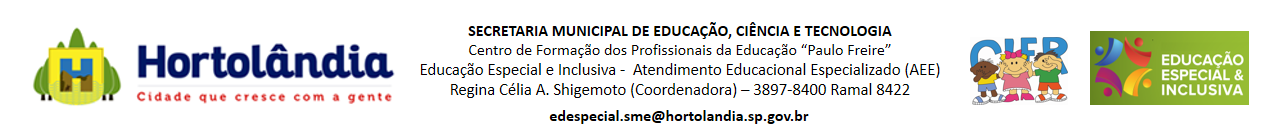 ATIVIDADES COMPLEMENTARES DA EDUCAÇÃO ESPECIAL (INCLUSÃO) Escola: E.M.E.F Proª Maria Célia Cabral do AmaralProfessor/AEE: Marilande SilvaData:  02/08/21 a 06/08/21AUTOAVALIAÇÃO: A atividade deverá ser entregue para professora de Educação Especial no retorno às aulas. Bibliografia: http://dansilsiloliveira.blogspot.com/2015_06_01_archive.htmlhttps://www.filholeitor.com.br/p/jogos-de-matematica-para-imprimir.htmlATIVIDADE: Letras móveisObjetivo: Manusear as letras móveis, criar hipóteses sobre a escrita, e consequentemente, sobre a leitura, movendo, adicionando ou retirando letras para a formação de palavras.Materiais: Atividade impressaDesenvolvimento: Recortar as letras e formar as palavras proposta nas figuras.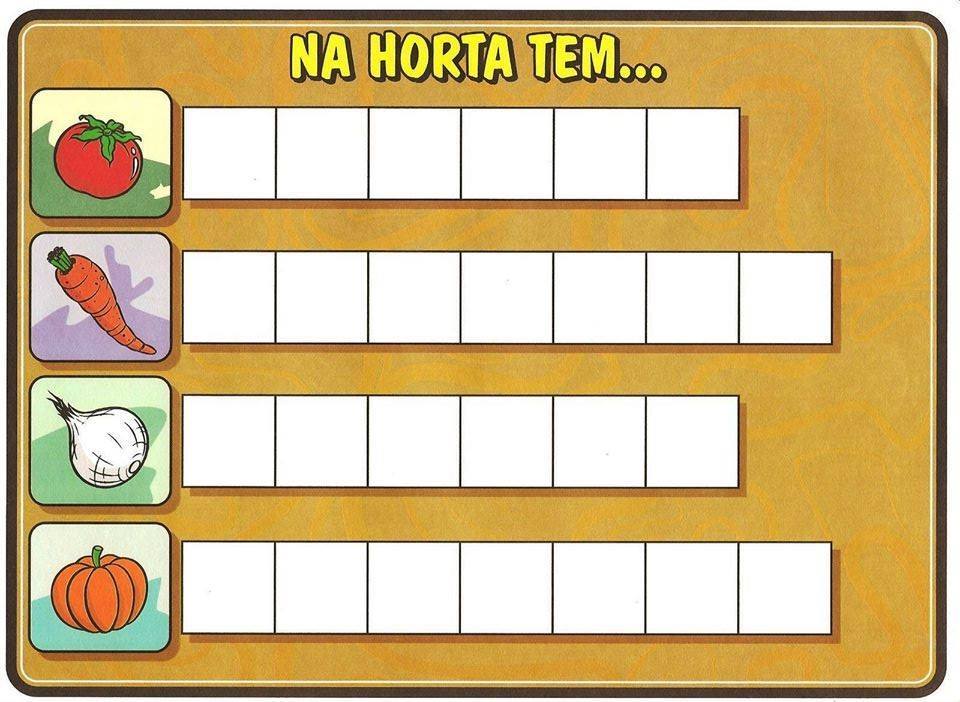 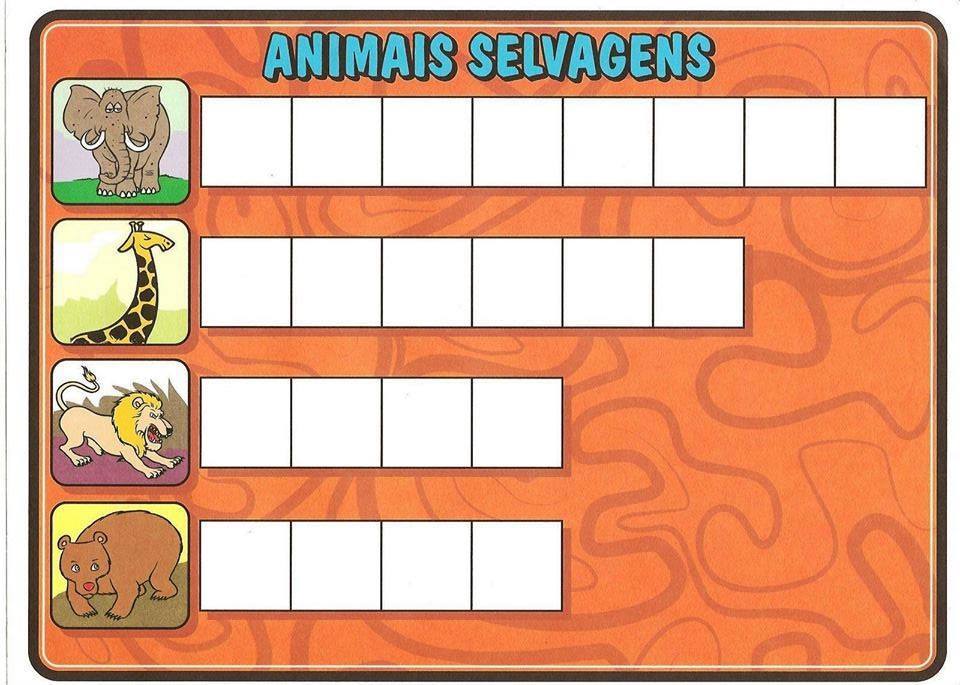 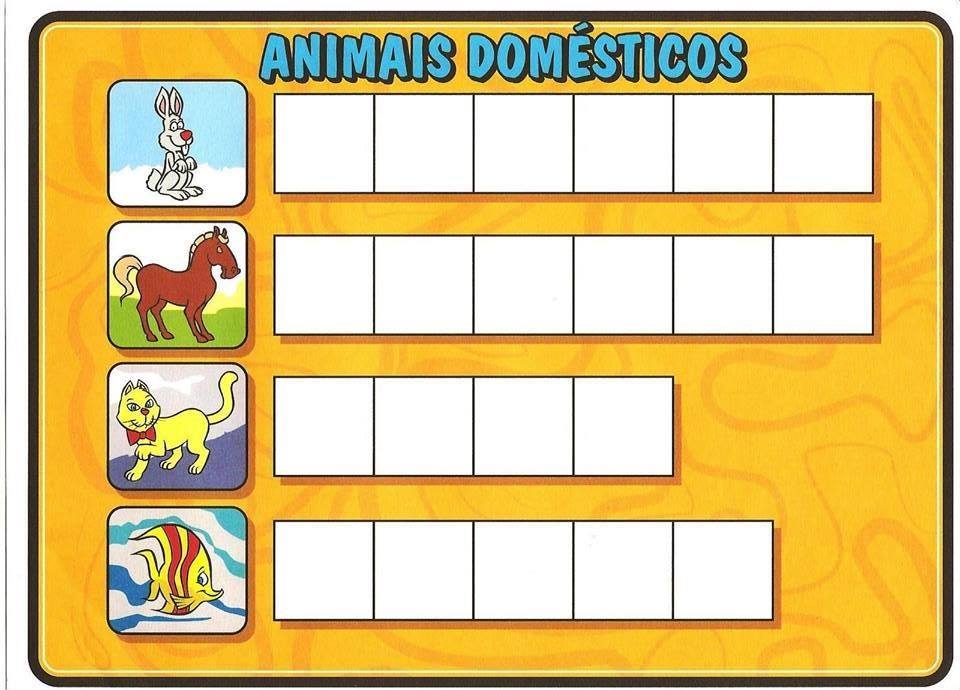 ATIVIDADES COMPLEMENTARES DA EDUCAÇÃO ESPECIAL (INCLUSÃO) Escola: E.M.E.F Proª Maria Célia Cabral do AmaralProfessor/AEE: Marilande SilvaData: 09/08/21 a 13/08/21AUTOAVALIAÇÃO: A atividade deverá ser entregue para professora de Educação Especial no retorno às aulas.Bibliografia: https://www.soescola.com/2017/07/jogo-trilha-das-palavras.htmlhttps://logopediadinamicaydivertida.blogspot.com/2014/09/lupa.html?m=1Atividade: Trilha de palavrasObjetivo: Relacionar à letra inicial a palavra, através de grafia correta.Realizar as atividades das cartas curingas que visam estimular o pensar sobre a grafia depalavras com silabas simples e complexas.Reconhecer à letra inicial e associar ela a grafia correta de palavras.Material: Cartela impressaDesenvolvimento: Recortar a cartela com a trilha, os dados se possível colar num papel mais grosso (cartolina), também é necessário dois pinos que serão usados para prosseguir nas casas da trilha (pode usar botões ou sementes o que você tiver para usar como pinos)Como jogar:Decidir quem começará o jogo. A criança jogo o dado e se deslocar com o seu pino para a casa correspondente ao número indicado no dado. Quando chegar na casa, deverá falar o nome dafigura e procurar a ficha com a palavra indicada. Ao encontrar, recolhe a ficha para si (se a criança ainda não está alfabetizada, alguém da família deve auxiliar). Depois passará a vez para o outro jogador.O jogo prossegue até chegar ao final da trilha quando as crianças juntam as suas fichas para separar de acordo com as categorias da tabela de anotações (alimentos, animais, objetos e transportes). Depois de feito as separações, copiar as palavras nas colunas correspondentes.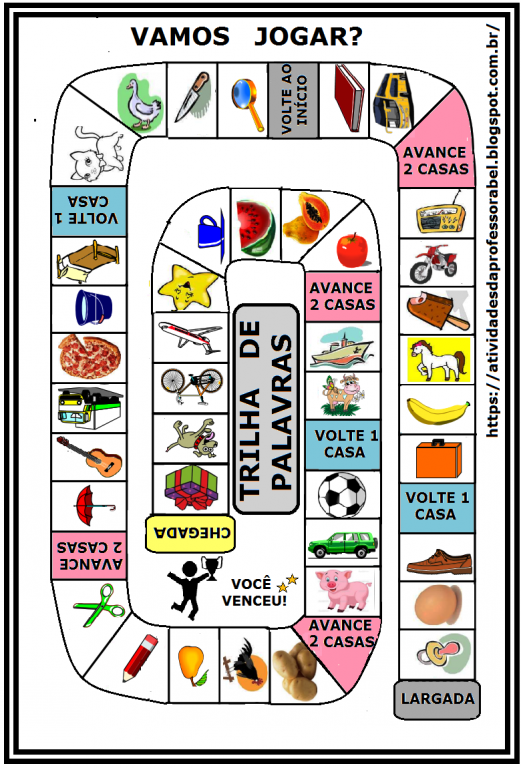 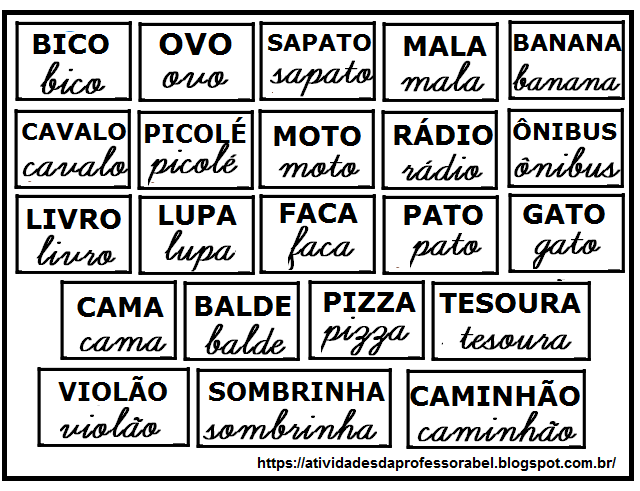 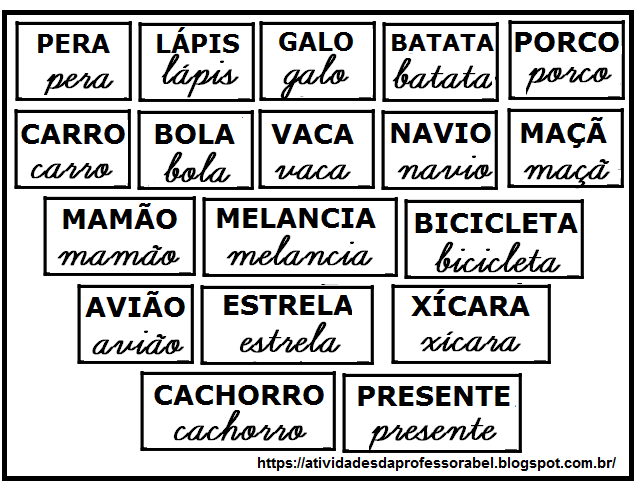 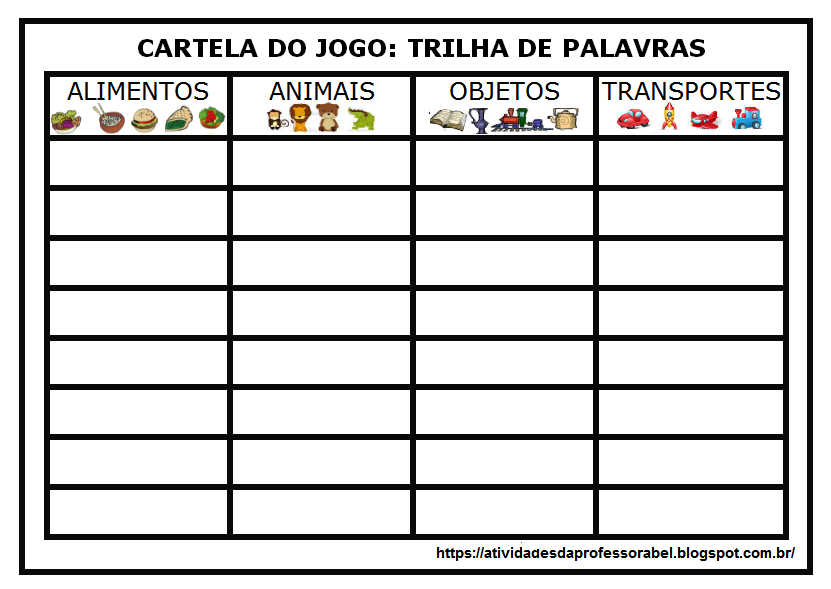 ATIVIDADES COMPLEMENTARES DA EDUCAÇÃO ESPECIAL (INCLUSÃO) Escola: E.M.E.F Proª Maria Célia Cabral do AmaralProfessor/AEE: Marilande SilvaData: 09/08/21 a 13/08/21AUTOAVALIAÇÃO: A atividade deverá ser entregue para professora de Educação Especial no retorno às aulas.Bibliografia:http://mycreationsfromtheheart.blogspot.com/2018/05/blog-post_31.htmlCada abelha tem sua florObjetivo: Estimular a atenção e percepção da criança e identificação de cores.Materiais: Cartelas impressas Desenvolvimento: Recortar as duas cartelas de flores e as cartelinhas das abelhinhas, em seguida, pegar uma das cartelas de flores, colocar sobre uma mesa e espalhar em volta as cartelas de abelhinhas. Pedir para a criança olhar a primeira for da cartela e encontrar a abelhinha da mesma cor da flor e assim com todas as outras abelhinhas, até completaras duas cartelas.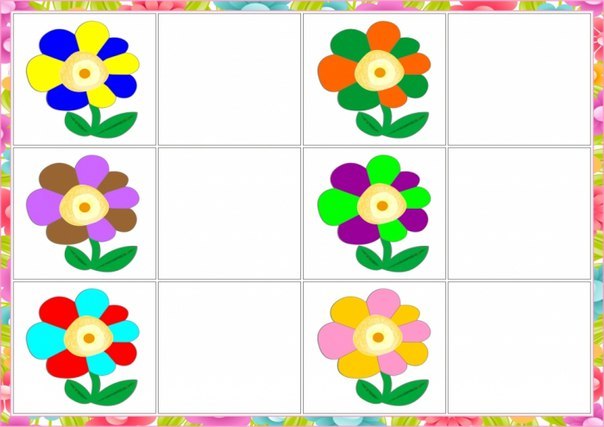 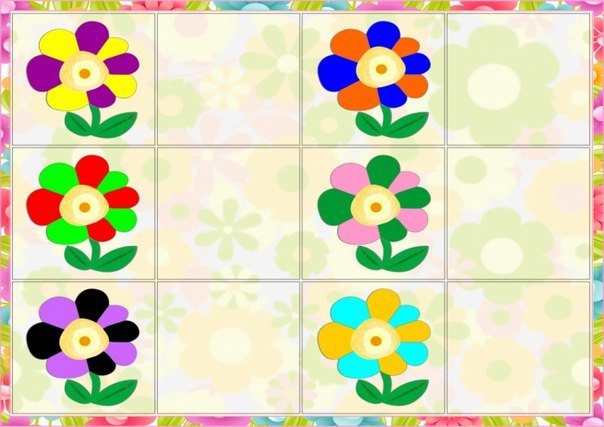 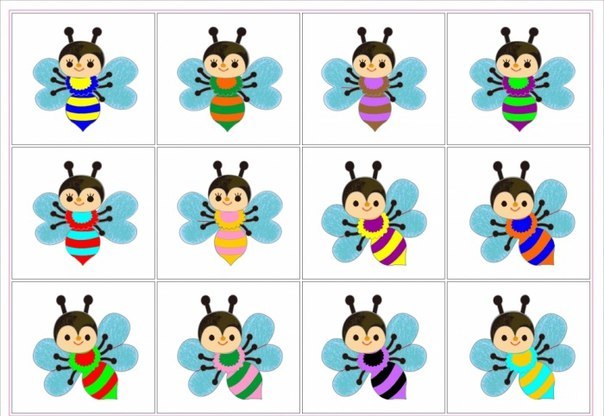 OTAMETECONUARECOBALAOBOBAREELNAFETIGARFAELÃORUOSOCEHLOOLACVAOTAGEXIEP